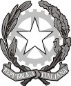 Ministero dell’Istruzione e del MeritoISTITUTO D’ISTRUZIONE SUPERIORELUIGI GALVANIVia F. Gatti, 14  - 20162  Milanoemail miis05400x@istruzione.it pec MIIS05400X@PEC.ISTRUZIONE.ITTel. 02 6435651/2/3   Cf 02579690153VERBALE RIUNIONE PRELIMINARE DELLA COMMISSIONE NOMINATA PER LO SVOLGIMENTO DEGLI ESAMI DI ¨ IDONEITÀ ALLA CLASSE ________  ¨ PRELIMINARI ALL’ESAME DI STATOINDIRIZZO_____________________________________                     ANNO SCOLASTICO ____________Il giorno ___ del mese di _________ dell’anno _______   alle ore ______ nell’aula ____ dell’Istituto di Istruzione Superiore “L. Galvani”, Milano si è riunita la Commissione nominata dal Dirigente Scolastico per lo svolgimento degli esami di ¨ idoneità ¨ preliminari all’Esame di Statoal fine di procedere alle operazioni preliminari previste dalla normativa vigente.La riunione è presieduta dal/la Prof./Prof.ssa _______________, come da delega del dirigente scolastico, prot. n. ________________. Verbalizza il/la Prof./Prof.ssa _______________.La commissione è così composta:CandidatiDopo aver illustrato in sintesi la normativa di riferimento, il presidente sottopone alla commissione tutta la documentazione pervenuta in Segreteria, relativa ad ogni candidato.La documentazione risulta regolare e completa per tutti i candidati, fatta eccezione per i candidati indicati in tabella:La commissione prosegue con l’individuazione delle prove che ogni candidato deve sostenere, specificandone la tipologia e le discipline.Tutti i commissari dichiarano di non avere istruito privatamente i candidati da esaminare.La commissione procede, quindi, con la verifica dei programmi presentati dai candidati, per accertarne la coerenza con gli obiettivi di apprendimento definiti nelle programmazioni dei dipartimenti di materia, per l’anno scolastico in corso.Tutte le programmazioni risultano coerenti, fatta eccezione per i candidati indicati in tabella:La commissione delibera di richiedere ai candidati la regolarizzazione della documentazione entro l’inizio delle prove orali, ammettendoli con riserva a sostenere le prove scritte, comunicando agli interessati che la mancata regolarizzazione entro il termine indicato comporterà lo scioglimento della riserva e quindi la mancata ammissione alle prove orali (art.19 c.6 OM 90/2001).Letto, approvato e sottoscritto il presente verbale, la riunione termina alle ore ________.        IL SEGRETARIO 							IL PRESIDENTE__________________________                                           		 _________________________Milano, ______________cognome e nome                                                                        materia  presente/assentesostituito dacognome e nome                                                                          Idoneità classe/preliminari Esame di StatoMateria oggetto d’esameCandidatoCarenze riscontrate nella documentazioneCandidatoCarenze riscontrate nelle programmazioni